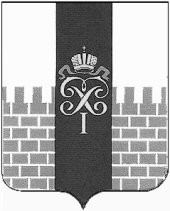 МУНИЦИПАЛЬНЫЙ СОВЕТМУНИЦИПАЛЬНОГО ОБРАЗОВАНИЯ ГОРОД ПЕТЕРГОФРЕШЕНИЕО внесении изменений в решение МС МО г. Петергоф от 28.06.2012 г. № 53 «Об утверждении Положения «О порядке исполнения органами местного самоуправления муниципального образования город Петергоф вопроса местного значения по проведению в установленном порядке минимально необходимых мероприятий по обеспечению доступности городской среды для маломобильных групп населения на территориях дворов муниципального образования город Петергоф» с изменениями, внесёнными решениями МС МО г. Петергоф от 23.06.2016 г. № 47, от 16.03.2017 г. № 16, от 22.06.2017 г. № 49В соответствии с Законом Санкт-Петербургом от 23.09.2009 года № 420-79 «Об организации местного самоуправления в Санкт-Петербурге», Уставом муниципального образования город Петергоф Муниципальный Совет муниципального образования город Петергоф 	РЕШИЛ:Внести в решение МС МО г. Петергоф от 28.06.2012 г. № 53 «Об утверждении Положения «О порядке исполнения органами местного самоуправления муниципального образования город Петергоф вопроса местного значения по проведению в установленном порядке минимально необходимых мероприятий по обеспечению доступности городской среды для маломобильных групп населения на территориях дворов муниципального образования город Петергоф» с изменениями, внесёнными решениями МС МО г. Петергоф от 23.06.2016 г. № 47, от 16.03.2017 г. № 16, от 22.06.2017 г. № 49  следующие изменения:1.1. в наименовании решения МС МО г. Петергоф от 28.06.2012 г. № 53 «Об утверждении Положения «О порядке исполнения органами местного самоуправления муниципального образования город Петергоф вопроса местного значения по проведению в установленном порядке минимально необходимых мероприятий по обеспечению доступности городской среды для маломобильных групп населения на территориях дворов муниципального образования город Петергоф» с изменениями, внесёнными решениями МС МО г. Петергоф от 23.06.2016 г. № 47, от 16.03.2017 г. № 16, от 22.06.2017 г. № 49 слова «на территориях дворов» заменить словами «на внутриквартальных территориях»;1.2. в пункте 1 решения МС МО г. Петергоф от 28.06.2012 г. № 53 «Об утверждении Положения «О порядке исполнения органами местного самоуправления муниципального образования город Петергоф вопроса местного значения по проведению в установленном порядке минимально необходимых мероприятий по обеспечению доступности городской среды для маломобильных групп населения на территориях дворов муниципального образования город Петергоф» с изменениями внесёнными, решениями МС МО г. Петергоф от 23.06.2016 г. № 47, от 16.03.2017 г. № 16, от 22.06.2017 г. № 49 слова «на территориях дворов» заменить словами «на внутриквартальных территориях»;1.3. В Положении «О порядке исполнения органами местного самоуправления муниципального образования город Петергоф вопроса местного значения по проведению в установленном порядке минимально необходимых мероприятий по обеспечению доступности городской среды для маломобильных групп населения на территориях дворов муниципального образования город Петергоф»:1.3.1. в наименовании Положения слова «на территориях дворов» заменить словами «на внутриквартальных территориях»;1.3.2. в преамбуле Положения слова «на территориях дворов» заменить словами «на внутриквартальных территориях»;1.3.3. в пунктах 1.1.-1.3, 2.1., 3.1.1., 3.2., 3.3. Положения слова «на территориях дворов» заменить словами «на внутриквартальных территориях»;1.3.4. в наименовании раздела 3 Положения слова «на территориях дворов» заменить словами «на внутриквартальных территориях»;1.3.5. в абзаце 6 пункта 3.3. Положения слово «внутридворовых» заменить словом «внутриквартальных»;1.3.6.  в пункте 3.4. Положения слова «территории дворов домов» заменить словами «внутриквартальных территориях»;1.3.7. в пункте 3.6. Положения слова «дворовых территориях» заменить словами «внутриквартальных территориях».2. Решение вступает в силу со дня обнародования.3. Контроль за исполнением настоящего решения возложить на председателя постоянного комитета Муниципального Совета МО г. Петергоф по городскому хозяйству, предпринимательству и потребительскому рынку Герасимову О.А.Председательствующий на заседании Муниципального СоветаЗаместитель главы муниципального образования город Петергоф,исполняющего полномочия председателя  Муниципального Совета                                                                                           С.В.Малик27 февраля 2020 г.№ 8